Newton Farm Primary School 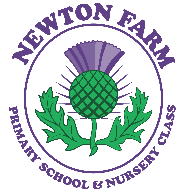 School Improvement Plan 2023/2024Our Priorities 2023/24Priority 1:To raise attainment in writing at all stages.Priority 2:To further develop parental involvement and engagement.Priority 3:To introduce a play-based learning pedagogy from P1-P7. What do we want to achieve? Raise attainment in Writing across the school.By June 2024, will have an enhanced understanding of     effective teaching and learning strategies for writing and will have increased confidence in data analysis.Increase the number and variety of opportunities for parental involvement across all stages. By June 2024, parents/carers will have an increased understanding of what their child learns in school.A play-based learning pedagogy evident in every classroom.By June 2024, staff will feel more confident in planning and providing opportunities for play. The development of information to be shared with parents/carers.How will we know? Increased attainment across all stages and for targeted pupils.Staff will be skilled in meaningful tracking conversations to analyse data.Programme of events for parent/carers.Parent/carer attendance at events. Feedback from parents/carers will provide insight into successes/next steps. Evidence of play in every class at every stage. Staff confidence through professional dialogue, reading and CPD. Feedback from staff, pupils and families. 